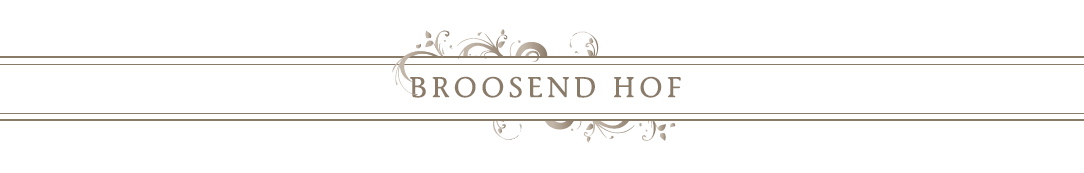  					Afhaalmenu    zalm, garnalen, venkel, rammenas-Heek, broccoli, spinazie, shiitake-Zeetong, knolselder, paksoi, selder-Onglets, savooi, schorseneer, witlof -Brownie, citroen, appel, walnootKaas i.p.v. dessert + 10,00 euro (Bij bestelling door te geven) 62,00 euro Wij wensen jullie prettige feestdagen, een gezond en vreugdevol 2024